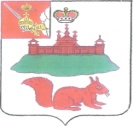 КОНТРОЛЬНО-РЕВИЗИОННАЯ КОМИССИЯ МУНИЦИПАЛЬНОГО СОБРАНИЯ КИЧМЕНГСКО-ГОРОДЕЦКОГО МУНИЦИПАЛЬНОГО РАЙОНАул. Центральная, д. 7, с. Кичменгский Городок, Вологодская область, 161400тел., факс (81740) 2-28-25, е-mail: kgorkrkms2013@mail. ru№ 03-06/3/122                                                                              28 ноября 2018 годаЗаключениена проект решенияМуниципального Собрания Кичменгско-Городецкого муниципального района «О районном бюджете на 2019 год и плановый период 2020 и 2021 годов»Администрация района в лице управления финансов представила пакет документов для рассмотрения проекта решения Муниципального Собрания Кичменгско-Городецкого муниципального района «О районном бюджете на 2019 год и плановый период 2020 и 2021 годов».Проект районного бюджета на 2019 год и плановый период 2020 и 2021 годов» с документами и материалами, установленными разделом IV Положения о бюджетном процессе Кичменгско-Городецкого муниципального района Вологодской области, направлен в Муниципальное Собрание района в установленный срок, входящий от 14.11.2018 № 37/01-06-18, то есть не позднее 15 ноября текущего года.Заключение контрольно-ревизионной комиссии на проект решения Муниципального Собрания Кичменгско-Городецкого муниципального района «О районном бюджете на 2019 год и плановый период 2020 и 2021 годов» подготовлено в соответствии с Бюджетным кодексом Российской Федерации, Положением о бюджетном процессе Кичменгско-Городецкого муниципального района Вологодской области, Положением о контрольно-ревизионной комиссии Муниципального Собрания Кичменгско-Городецкого муниципального района и с учетом прогноза социально-экономического развития Кичменгско-Городецкого муниципального района на 2019 год и на плановый период до 2020 и 2021 годов.Цель проведения данного заключения определить соответствие проекта решения действующему бюджетному законодательству, проанализировать обоснованность объемов доходных и расходных частей районного бюджета, дефицита бюджета и источников его финансирования, а также определить соответствие бюджетной и налоговой политики Кичменгско-Городецкого муниципального района основным направлениям прогноза социально-экономического развития.Документы и материалы, представленные вместе с проектом решения, соответствуют перечню, установленному статьей 184.2. Бюджетного кодекса Российской Федерации.В составе документов и материалов переданы:- основные направления бюджетной и налоговой политики (постановление администрации Кичменгско-Городецкого муниципального района от 29.10.2018 № 763 «Об основных направлениях бюджетной и налоговой политики, долговой политики Кичменгско-Городецкого муниципального района Вологодской области на 2019 год и плановый период 2020 и 2021 годов»);- предварительные итоги социально-экономического развития района за истекший период текущего финансового года и ожидаемые итоги социально-экономического развития района за текущий финансовый год, прогноз социально-экономического развития Кичменгско-Городецкого муниципального района на 2019 год и на период до 2021 года (основные показатели), применяемый для составления проекта бюджета Кичменгско-Городецкого муниципального района на 2019 год (постановление администрации района от 14.11.2018 № 804 «О прогнозе социально-экономического развития района»;- прогноз основных характеристик (общий объем доходов, общий объем расходов, дефицита (профицита) бюджета) районного бюджета на 2019 год и плановый период 2020 и 2021 годов;- пояснительная записка к проекту решения о районном бюджете на 2019 год и плановый период 2020 и 2021 годов;- методики (проекты методик) и расчеты распределения межбюджетных трансфертов (решение Муниципального Собрания Кичменгско-Городецкого муниципального района Вологодской области от 20.11.2016 № 187 «О межбюджетных трансфертах в Кичменгско-Городецком муниципальном районе Вологодской области» (с внесенными изменениями);- сведения о верхнем пределе муниципального внутреннего долга на 1 января 2020 года и каждого года планового периода (прописаны в пункте 1 раздела IV проекта решения);- оценка ожидаемого исполнения районного бюджета за 2018 год;- реестр источников доходов районного бюджета;- паспорта муниципальных программ (проекты изменений в паспорта). Проектом решения Муниципального Собрания Кичменгско-Городецкого муниципального района «О районном бюджете на 2019 год и плановый период 2020 и 2021 годов» предусмотрены следующие показатели.Объем доходов районного бюджета на 2019 год запланирован в сумме 752 039,2 тыс. рублей. Общий объем безвозмездных перечислений составит в 2019 году 572 026,2 тыс. рублей, в том числе предусмотрена финансовая помощь из вышестоящих бюджетов: объем дотаций 89 365,7 тыс. рублей, субсидий 259 273,0 тыс. рублей, субвенций 223 387,5 тыс. рублей. Доля безвозмездных поступлений в доходах районного бюджета в 2019 году, по сравнению с ожидаемым исполнением за 2018 год, увеличится на 3,5 процента и составит в структуре доходной части районного бюджета 76,1%. Общий объем расходов районного бюджета на 2019 год определен в сумме 749 595,5 тыс. рублей.Прогнозируемый профицит районного бюджета составит в 2019 году в сумме 2 443,7 тыс. рублей.Основные параметры проекта районного бюджета(тыс. рублей)Анализ показателей проекта решения показывает, что собственные доходы районного бюджета на 2019 год составят 180 013,0 тыс. рублей, что выше показателей 2018 года на 8,7 процента. Налог на доходы физических лиц учтен в доходах районного бюджета на 2019 год по нормативу отчислений 98%, в т.ч. установленных статьей 61.1. Бюджетного кодекса Российской федерации (13%), дополнительным нормативам отчислений взамен дотаций (85%). При расчете налога использовались показатели прогноза фонда заработной платы в сумме 935 824,0 тыс. рублей с ростом к факту 2017 года (773 629 тыс. рублей) на 121,0%.Поступление налога на доходы физических лиц в районный бюджет прогнозируется на 2019 год в размере 118 021,0 тыс. рублей, удельный вес налога в собственных доходах 65,6%, что на 9,2 процента больше утвержденного в 2018 году. Прогноз поступлений акцизов по подакцизным товарам (продукции), производимым на территории Российской Федерации. С 01 января 2014 года установлены дифференцированные нормативы отчислений в районный бюджет от акцизов на автомобильный и прямогонный бензин, дизельное топливо, моторные масла для дизельных и (или) карбюраторных (инжекторных) двигателей, производимых на территории Российской Федерации. Норматив отчислений в районный бюджет на 2019 год составит 0,3859% (в 2015 году составлял 0,2711%, в 2016 году - 0,3892%, в 2017 году- 0,3881%, в 2018 году- 0,3925%). Доходы от уплаты акцизов на автомобильный и прямогонный бензин, дизельное топливо, моторные масла для дизельных и (или) карбюраторных (инжекторных) двигателей, подлежащие распределению в консолидированные бюджеты субъектов Российской Федерации, на 2019 год рассчитаны на основании динамики поступления доходов в 2017-2018 годах. Общая сумма поступлений в районный бюджет акцизов на нефтепродукты на 2019 год прогнозируется в размере 16 701,0 тыс. рублей или 9,3% от суммы собственных доходов, на 11,1% больше чем утверждено на 2018 год.Налог, взимаемый в связи с применением упрощенной системы налогообложения (передан на уровень района с 01.01.2016). Расчет налога произведен в соответствии с главой 26.2 «Упрощенная система налогообложения» части второй Налогового кодекса РФ. Прогноз налога учитывает:- динамику поступления налога за 2017- 2018 годы;- данные Управления Федеральной налоговой службы по Вологодской области о налоговой базе и структуре начислений по налогу, взимаемому в связи с применением упрощенной системы налогообложения (форма 5-УСН).Расчет налога, взимаемого в связи с применением упрощенной системы налогообложения, произведен с учетом роста потребительских цен.Нормативы отчислений в бюджеты муниципальных районов в размере 50 процентов от:- налога, взимаемого с налогоплательщиков, выбравших в качестве объекта налогообложения доходы;- налога, взимаемого с налогоплательщиков, выбравших в качестве объекта налогообложения доходы, уменьшенные на величину расходов.Поступление налога, взимаемого в связи с применением упрощенной системы налогообложения, в районный бюджет в 2019 году составит 20 831,0 тыс. рублей (11,6% от суммы налоговых и неналоговых доходов, на 13,7% больше чем утверждено на 2018 год), из них:- налога, взимаемого с налогоплательщиков, выбравших в качестве объекта налогообложения доходы – 16 826,0 тыс. рублей; - налога, взимаемого с налогоплательщиков, выбравших в качестве объекта налогообложения доходы, уменьшенные на величину расходов – 4 005,0 тыс. рублей;Расчет по налогу, взимаемому в связи с применением патентной системы налогообложения, произведен в соответствии с главой 26.5 «Патентная система налогообложения» части второй Налогового кодекса Российской Федерации. Норматив отчислений в бюджеты муниципальных районов в размере 100%. На 2019 год прогнозируется поступление в районный бюджет доходов по данному доходному источнику в сумме 302,0 тыс. рублей или 0,2% от собственных доходов районного бюджета, к утвержденному показателю на 2018 год – 102,0%. Расчет единого налога на вмененный доход для отдельных видов деятельности на 2019 год, произведен исходя из действующего налогового законодательства в соответствии с главой 26.3 «Система налогообложения в виде единого налога на вмененный доход для отдельных видов деятельности» части второй Налогового кодекса Российской Федерации. В основу расчета единого налога на вмененный доход для отдельных видов деятельности принята динамика поступления налога в 2017-2018 годах. Норматив отчислений в бюджеты муниципальных районов в размере 100%. Сумма единого налога на вмененный доход для отдельных видов деятельности прогнозируется в районный бюджет на 2019 год в сумме 13 825,0 тыс. рублей или 7,7% от суммы собственных доходов, к утвержденной сумме на 2018 год 104,5 процента.Единый сельскохозяйственный налог на 2019 год произведен исходя из действующего налогового законодательства в соответствии с главой 26.1 «Система налогообложения для сельскохозяйственных товаропроизводителей (единый сельскохозяйственный налог)» части второй Налогового кодекса Российской Федерации. В основу расчета единого сельскохозяйственного налога приняты прогнозные показатели департамента сельского хозяйства и продовольственных ресурсов Вологодской области. Норматив отчислений в бюджеты муниципальных районов в размере 70%. Сумма единого сельскохозяйственного налога прогнозируется в районный бюджет на 2019 год в сумме 462,0 тыс. рублей или 0,3% от суммы собственных доходов, к утвержденной сумме на 2018 год 262,5 процента.Расчет суммы государственной пошлины произведен в соответствии с главой 25.3 части второй Налогового кодекса Российской Федерации «Государственная пошлина». Основой для расчета прогнозной суммы государственной пошлины на 2019 год является динамика поступления пошлины в 2017-2018 годах. На основании бюджетного законодательства к числу зачисляемых в районный бюджет относятся виды пошлин: государственная пошлина по делам, рассматриваемым в судах общей юрисдикции, мировыми судьями (за исключением государственной пошлины по делам, рассматриваемым Верховным Судом Российской Федерации); за совершение нотариальных действий должностными лицами органов местного самоуправления муниципального района, уполномоченными в соответствии с законодательными актами РФ на совершение нотариальных действий в населенном пункте, который расположен на межселенной территории и в котором отсутствует нотариус; за выдачу органом местного самоуправления муниципального района специального разрешения на движение по автомобильной дороге транспортного средства, осуществляющего перевозки опасных, тяжеловесных и (или) крупногабаритных грузов; за государственную регистрацию транспортных средств, за временную регистрацию ранее зарегистрированных транспортных средств по месту их пребывания, за внесение изменений в выданный ранее паспорт транспортного средства, за выдачу государственных знаков транспортных средств «Транзит», свидетельства на высвободившийся номерной агрегат, свидетельства о соответствии конструкции транспортного средства требованиям безопасности дорожного движения, талона о прохождении государственного технического осмотра, международного водительского удостоверения, удостоверения тракториста-машиниста (тракториста), временного разрешения на право управления транспортными средствами, за выдачу организации, осуществляющим образовательную деятельность, свидетельства о соответствии требованиям оборудования и оснащенности образовательного процесса для рассмотрения соответствующими органами лицензии на право подготовки трактористов и машинистов самоходных машин; за выдачу разрешения на установку рекламной конструкции. Норматив отчислений в бюджеты муниципальных районов в размере 100%.Общий объем поступления государственной пошлины в районный бюджет в 2019 году прогнозируется в сумме 1 144,0 тыс. рублей или 0,6% от собственных доходов районного бюджета, выше уровня утвержденных поступлений в 2018 году на 4,0 процента. Поступление в районный бюджет доходов от использования муниципального имущества предусмотрено за счет более эффективного использования муниципальной собственности, усиления контроля за поступлением средств арендной платы от арендаторов. Сумма доходов от сдачи в аренду имущества, находящегося в казне муниципального района, в 2019 году составит 1 076,0 тыс. рублей или 0,6% от собственных доходов районного бюджета.Доходы, полученные в виде арендной платы за земельные участки, государственная собственность на которые не разграничена, а также средства от продажи права на заключение договоров аренды указанных земельных участков, распределяются по следующим нормативам: за земельные участки, расположенных в границах сельских поселений зачисляются в бюджеты муниципальных районов по нормативу 100 процентов. Сумма поступления в районный бюджет от аренды земли составит 2 181,0 тыс. рублей или 1,2% от собственных доходов.Общий объем поступления доходов от использования имущества, находящегося в муниципальной собственности, составит 3 268,0 тыс. рублей или 1,8% от собственных доходов районного бюджета, выше уровня утвержденных поступлений в 2018 году на 3,3 процента. Расчет платежей при пользовании природными ресурсами (поступления платы за негативное воздействие на окружающую среду) на 2019 год, составлен исходя из данных департамента природных ресурсов и охраны окружающей среды о прогнозируемых поступлениях платы: за выбросы загрязняющих веществ в атмосферный воздух; за сбросы загрязняющих веществ в водные объекты; за размещение отходов производства и потребления; за иные виды негативного воздействия на окружающую среду.Расчет поступления платы за негативное воздействие на окружающую среду выполнен на основе: нормативов и лимитов размещения отходов в природной среде; объема выбросов загрязняющих веществ в атмосферный воздух, сброса загрязненных сточных вод и массы загрязняющих веществ, сбрасываемых в водные объекты, объема размещения отходов производства и потребления в результате их утилизации. В соответствии со статьей 62 Бюджетного кодекса РФ поступление платы за негативное воздействие на окружающую среду подлежит зачислению в районный бюджет по нормативу 55%. Поступление платы за негативное воздействие на окружающую среду в 2019 году в районный бюджет составит 132,0 тыс. рублей или 0,1% от собственных доходов, к утвержденной сумме на 2018 год 40,7 процента.Доходы от оказания платных услуг (работ) и компенсации затрат государства на 2019 год предусмотрены в сумме 2 446,0 тыс. рублей (в том числе 2 443,7 тыс. рублей – возврат в Департамент сельского хозяйства и продовольственных ресурсов Вологодской области от 14.12.2017 № А13-4958/2016).Поступление доходов в районный бюджет от продажи материальных и нематериальных активов на 2019 год предусмотрено в сумме 788,0 тыс. рублей или 0,4% от собственных доходов, 74,9% к уровню 2018 года, в том числе: доходы от продажи земельных участков, государственная собственность на которые не разграничена, по нормативу 100 процентов - 561,0 тыс. рублей, к уровню 2018 года 67,6%; доходы от реализации иного имущества, находящегося в собственности муниципальных районов (за исключением имущества муниципальных бюджетных и автономных учреждений, а также имущества муниципальных унитарных предприятий, в том числе казенных) в части реализации основных средств по указанному имуществу по нормативу 100% - 227,0 тыс. рублей, к уровню 2018 года 102,3%.Прогнозирование штрафов, санкций, возмещение ущерба в районный бюджет выполнено исходя из данных доходов, представленными главными администраторами доходов. Доходы определены на 2019 год в сумме 2 093,0 тыс. рублей или 1,2% от собственных доходов районного бюджета, к утвержденной сумме на 2018 год 85,2 процента. Анализ планируемых налоговых и неналоговых доходов районного бюджета в 2019 годутыс. рублейВ проекте решения о районном бюджете бюджетные ассигнования распределены по разделам и подразделам классификации расходов бюджетов, значительная часть которых предусмотрена на образование (48,4 процента) в сумме 362 957,6 тыс. рублей, физическую культуру (20,2 процента) или в сумме 151 332,4 тыс. рублей, общегосударственные вопросы (8,0 процента) в сумме 60 315,8 тыс. рублей, национальную экономику (6,3 процента) или в сумме 47 245,9 тыс. рублей, культуру, кинематографию (5,3 процента) или в сумме 40 035,4 тыс. рублей, жилищно-коммунальное хозяйство (4,7%) в сумме 35 569,9 тыс. рублей, социальную политику (2,6%) в сумме 19 506,5 тыс. рублей.Расходы районного бюджета сформированы в объеме 749 595,5 тыс. рублей. Районный бюджет на 2019 год предусмотрен с профицитом в сумме 2 443,7 тыс. рублей. Расходы районного бюджета характеризуется следующими данными:(тыс. рублей)Формирование расходов районного бюджета осуществлялось с учетом необходимости обеспечения расходных обязательств района, обусловленных действующим законодательством. При формировании расходной части районного бюджета учитывались следующие приоритеты: - реализация Указа Президента Российской Федерации от 07.05.2018 № 204 «О национальных целях и стратегических задачах развития Российской Федерации на период до 2024 года»;- реализация «майских» указов Президента Российской Федерации в части повышения заработной платы работникам бюджетной сферы;- обеспечение расходов на повышение оплаты труда работникам бюджетной сферы в результате повышения минимального размера оплаты труда и индексация на 4% заработной платы работникам бюджетной сферы, непоименованным в указах Президента России;- обеспечение первоочередных расходов публичных нормативных обязательств и других социальных выплат отдельным категориям граждан;- обеспечение реализации муниципальных программ района;- формирование расходов на капитальные вложения, исходя из необходимости обеспечения оплаты долгосрочных контрактов и завершения строящихся объектов, с софинансированием из вышестоящего бюджета;- обеспечение выравнивания бюджетной обеспеченности муниципальных образований и поддержки мер по обеспечению сбалансированности местных бюджетов с учетом необходимости реализации указов Президента Российской Федерации в части повышения заработной платы работникам бюджетной сферы, повышения минимального размера оплаты труда и индексации заработной платы работникам бюджетной сферы, непоименованным в указах Президента России на 4%;Формирование районного бюджета в части обеспечения деятельности бюджетных учреждений района осуществлено с учетом норм Бюджетного кодекса РФ, Федерального закона от 12.01.1996 № 7-ФЗ «О некоммерческих организациях».Расходы на содержание органов местного самоуправления спланированы с учетом действующей структуры администрации района (решение Муниципального Собрания от 25.09.2015 № 165 «Об утверждении структуры администрации района», с изменениями от 03.11.2017 № 11). Контрольно-ревизионная комиссия отмечает: решением Муниципального Собрания от 26.10.2018 № 91 с 1 января 2019 года утверждена новая структура администрации района, а указанные решения по структуре администрации района утратили силу. Расходы на содержание органов местного самоуправления на 2019 год согласно новой структуре не просчитаны, установленный постановлением правительства области от 28.07.2008 № 1416 норматив формирования расходов на оплату труда в органах местного самоуправления муниципальным районом будет соблюден голословно, так как соблюдение его не подкреплено штатными расписаниями.Согласно постановлению от 16.08.2018 № 616 «О порядке использования бюджетных ассигнований резервного фонда администрации района» предусматриваются расходы резервного фонда на 2019 год в сумме 300,0 тыс. рублей, или 0,04% общего объема расходов. Размер резервного фонда не превышает 3 процентов утверждаемого проектом решения общего объема расходов, который установлен пунктом 3 статьи 81 БК РФ.Субсидии на поддержку некоммерческих организаций - совету ветеранов и обществу инвалидов на 2019 год предусмотрены в сумме 360, 0 тыс. рублей. Расходы на предоставление мер социальной поддержки отдельным категориям граждан, работающим и проживающим в сельской местности (ЕДК) на 2018 год предусмотрены в сумме 3 000,0 тыс. рублей.Расходы на деятельность многофункционального центра предоставления государственных и муниципальных услуг на 2019 год составляют 16 233,6 тыс. рублей.Программная структура расходов районного бюджета на 2019 год. В рамках формирования «программного бюджета», программные направления на 2019 год составляют 696 659,3 тыс. рублей или 92,9 % в общем объеме районного бюджета; на 2020 год – 498 003,2 тыс. рублей (90,9%); на 2021 год – 463 656,3 тыс. рублей (90,7%). В районе в 2019 году будут реализовываться 18 муниципальных программ. Анализ планируемых расходов районного бюджета на реализацию муниципальных программ на 2019 год	 	( тыс. рублей)Расходы на реализацию муниципальных программ включены в проект районного бюджета на 2019 год на основании постановления администрации района от 30.06.2014 № 314 «Об утверждении перечня муниципальных программ» (в редакции от 16.10.2018 № 733). Отклонения объемов бюджетных ассигнований на реализацию муниципальных программ обусловлены тем, что объем ассигнований на реализацию программ определен исходя из возможностей доходной базы районного бюджета с учетом планируемых к реализации мероприятий и с исполнением требований Бюджетного кодекса Российской Федерации в части объема условно утверждаемых расходов.В целях повышения эффективности использования бюджетных ресурсов, совершенствования программно-целевого обеспечения процессов управления постановлением администрации района от 04.06.2014 № 275 утвержден Порядок разработки, реализации и оценки эффективности муниципальных программ Кичменгско-Городецкого муниципального района.Согласно пункту 3 раздела 8 «Муниципальные программы» Положения о бюджетном процессе Кичменгско-Городецкого муниципального района, утвержденного решением Муниципального Собрания от 30.09.2016 № 295, объем бюджетных ассигнований на финансовое обеспечение реализации муниципальных программ утверждается решением о районном бюджете на очередной финансовый год и плановый период по соответствующей каждой программе целевой статье расходов районного бюджета в соответствии с нормативными правовыми актами администрации района утвердившими программы.В нарушение указанных постановления и Положения в проект решения о районном бюджете в плановый период 2021 года 13 муниципальных программ включены с периодом их реализации по 2020 год, а программа по развитию образования со сроком реализации по 2019 год. Ответственными исполнителями муниципальных программ, определенными ответственными в соответствии с перечнем муниципальных программ, утвержденным постановлением администрации района от 16.10.2018 № 733, своевременно не инициируется внесение изменений в муниципальную программу.В нарушение п. 6 раздела 8 Положения о бюджетном процессе района муниципальная программа «Управление муниципальными финансами Кичменгско-Городецкого муниципального района на 2019 – 2021 годы» утверждена постановлением администрации района от 23.10.2018 № 757.В нарушение статьи 184.2. Бюджетного кодекса Российской Федерации к проекту решения о районном бюджете представлен проект муниципальной программы «Развитие информационного общества в Кичменгско-Городецком муниципальном районе на 2019 – 2021 годы».На 2019 год и плановый период 2020 и 2021 годов предусмотрены субвенции на:- осуществление отдельных государственных полномочий в соответствии с законом области от 05.10. 2006 № 1501-ОЗ «О наделении органов местного самоуправления муниципальных районов и городских округов Вологодской области отдельными государственными полномочиями в сфере регулирования цен (тарифов)» сумма расходов составляет на 2019 год и плановый период 2020 и 2021 годов – по 34,4 тыс. рублей по годам соответственно;- осуществление отдельных государственных полномочий в сфере административных отношений в соответствии с законом области от 28.11. 2005 № 1369-ОЗ «О наделении органов местного самоуправления отдельными государственными полномочиями в сфере административных отношений» сумма расходов составляет на 2019 год и плановый период 2020 и 2021 годов – по 647,3 тыс. рублей;- осуществление отдельных государственных полномочий в соответствии с законом области от 17.12. 2007 № 1720-ОЗ «О наделении органов местного самоуправления отдельными государственными полномочиями по организации и осуществлению деятельности по опеке и попечительству и по социальной поддержке детей-сирот и детей, оставшихся без попечения родителей (за исключением детей, обучающихся в федеральных образовательных организациях), лиц из числа детей указанных категорий» сумма расходов составляет на 2019 год и плановый период 2020 и 2021 годов – по 724,8 тыс. рублей;- осуществление отдельных государственных полномочий в соответствии с законом области от 10.12. 2014 № 3526-ОЗ «О наделении органов местного самоуправления отдельными государственными полномочиями в сфере организации деятельности многофункциональных центров предоставления государственных и муниципальных услуг», сумма расходов составляет на 2019 год и плановый период 2020 и 2021 годов – по 3 113,1 тыс. рублей;- осуществление полномочий по обеспечению жильем отдельных категорий граждан, установленных федеральным законом от 12.01.1995 № 5-ФЗ «О ветеранах» на 2019 год и плановый период 2020 и 2021 годов – по 636,8 тыс. рублей.- осуществление полномочий по составлению (изменению) списков кандидатов в присяжные заседатели федеральных судов общей юрисдикции в Российской Федерации на 2019 год 5,4 тыс. рублей, 2020 – 5,7 тыс. рублей, 2021 год – 5,9 тыс. рублей.Расходные обязательства района по выравниванию бюджетной обеспеченности муниципальных образованийРасходные обязательства района по выравниванию бюджетной обеспеченности поселений определены решением Муниципального Собрания «О межбюджетных трансфертах в Кичменгско-Городецком муниципальном районе Вологодской области» (с изменениями). Доходная база бюджетов муниципальных районов для формирования межбюджетных отношений определена исходя из доходных источников, закрепленных за муниципальными образованиями Бюджетным кодексом Российской Федерации с учетом внесенных изменений. Определение объемов фондов финансовой поддержки муниципальных образований района осуществлялось исходя из необходимости достижения критерия выравнивания расчетной бюджетной  обеспеченности.На исполнение переданных полномочий муниципальным районам предусмотрена субвенция на осуществление отдельных государственных полномочий по выравниванию бюджетной обеспеченности поселений для предоставления дотаций поселениям: на 2019 год – 2 047,3 тыс. рублей,  на 2020 год – 1 752,1 тыс. рублей, на 2021 год – 1 846,8 тыс. рублей. На 2019 год и плановый период 2020 и 2021 годов предусмотрена субсидия бюджетам муниципальных образований области на выравнивание обеспеченности по реализации расходных обязательств в части обеспечения выплаты заработной платы работникам муниципальных учреждений подпрограммы «Поддержание устойчивого исполнения местных бюджетов и повышение качества управления муниципальными финансами на 2015-2020 годы» государственной программы «Управление региональными финансами Вологодской области на 2015-2020 годы»: на 2019 год – 30 296,8 тыс. рублей, на 2020 год – 30 296,8 тыс.рублей, на 2021 год – 30 296,8 тыс.рублей.Бюджетные ассигнования районного бюджета по разделу «Межбюджетные трансферты общего характера бюджетам бюджетной системы Российской Федерации» характеризуются следующими данными:( тыс. рублей)Выводы:Проект решения представлен в Муниципальное Собрание района 14 ноября 2019 года, в срок, установленный статьей 185 БК РФ и пунктом 14 раздела IV Положения о бюджетном процессе Кичменгско-Городецкого муниципального района.Проект районного бюджета сформирован на три года – на очередной 2019 финансовый год и плановый период 2020 и 2021 годов, что соответствует требованиям статьи 169 БК РФ и раздела II Положения о бюджетном процессе Кичменгско-Городецкого муниципального района.Проект бюджета соответствует требованиям статьи 184.1 Бюджетного кодекса Российской Федерации и содержит все основные нормативно установленные характеристики бюджета.Перечень и содержание документов, представленных одновременно с проектом решения о бюджете, в целом соответствует требованиям статьи 184.2 Бюджетного кодекса Российской Федерации.Ограничения, установленные Бюджетным кодексом, соблюдены.Общий объем доходов на 2019 год оценивается в 752 039,2 тыс. рублей с увеличением к предыдущему году на 147 352,8 тыс. рублей, или на 24,4%. Согласно проекту решения собственные (налоговые и неналоговые) доходы в 2019 году составят 180 013,0 тыс. рублей (23,9% от общей суммы доходов), с увеличением к ожидаемой сумме собственных доходов в 2018 году на 14 380,3 тыс. рублей, или на 8,7%.Расходы на 2019 год запланированы в объеме 749 595,5 тыс. рублей с увеличением к назначениям 2018 года на 144 870, тыс. рублей, или на 24%. Основные приоритеты расходов определены с учетом необходимости решения неотложных проблем экономического и социального развития.Районный бюджет по расходам формируется программно-целевым методом, через муниципальные программы финансируется 92,9 % от общего объема расходов в 2019 году. Всего планируется действие 18 муниципальных программ. Благодаря такому методу основная часть расходов распределена по программам, которые предусматривают достижение определённых конечных результатов и целевых показателей.Формирование расходов районного бюджета осуществлено с учетом необходимости обеспечения расходных обязательств района, обусловленных действующим законодательством Российской Федерации, структура районного бюджета соблюдена.В районном бюджете на трехлетний период сохранены в полном объеме все социальные приоритеты.Проект районного бюджета на 2019 год и на 2020 год сформирован с профицитом в сумме 2 443,7 тыс. рублей, на 2021 год – бездефицитным.Таким образом, оснований для отклонения проекта решения «О районном бюджете на 2019 год и плановый период 2020 и 2021 годов» в результате проведенного заключения не установлено. Проект решения в целом соответствует положениям бюджетного законодательства, сформирован в соответствии с нормами бюджетного планирования. Контрольно-ревизионная комиссия считает: проект решения можно внести на рассмотрение и рекомендует Муниципальному Собранию Кичменгско-Городецкого муниципального района утвердить его.Председательконтрольно-ревизионной комиссии                                                   А.А. ПустохинНаименование показателейУтверждено или ожидаемое исполнение на 2018 годБюджет на 2019 год% к утвержденному бюджету на 2018 годОбщий объем доходов районного бюджета, в т.ч.604 686,4752 039,2124,4%налоговые и неналоговые доходы165 632,7180 013,0108,7%общий объем межбюджетных трансфертов439 053,7572 026,2130,3%Доля межбюджетных трансфертов в общем объеме доходов, %72,6%76,1%-Общий объем расходов районного бюджета604 725,5749 595,5124,0%Дефицит ( - ), профицит (+) районного бюджета- 39,1+ 2 443,7-Наименование доходных источников2018 год2018 год2019 год2019 год2019 годНаименование доходных источниковУтверждено или ожидае-мое испол-нениеУдель-ный вес в собствен-ных доходах, %Прогноз Удельный вес в собствен-ных доходах, %Темп к 2018 году, %123456Общий объем налоговыхи неналоговых доходов165 632,7100,0180 013,0100,0108,7Всего налоговых доходов, из них:156 190,094,3171 286,095,2109,7Налог на доходы физических лиц108 043,065,2118 021,065,6109,2Налог на товары (работы, услуги), реализуемые на территории РФ (акцизы по подакцизным товарам (продукции), производимые на территории )15 033,09,116 701,09,3111,1Налог, взимаемый в связи с применением упрощенной системы налогообложения18 316,011,120 831,011,6113,7Налог, взимаемый в связи с применением патентной системы налогообложения296,00,2302,00,2102,0Единый налог на вмененный доход для отдельных видов деятельности13 226,08,013 825,07,7104,5123456Единый сельскохозяйственный налог176,00,1462,00,3262,5Государственная  пошлина1 100,00,71 144,00,6104,0Всего неналоговых доходов, из них:9 442,75,78 727,04,8 92,4Доходы от использования имущества, находящегося в муниципальной собственности3 163,01,93 268,01,8103,3В т.ч. арендная плата за земельные участки, государственная собственность на которые не разграничена, а также средства от продажи права на заключение договоров аренды указанных земельных участков2 100,01,32 181,01,2103,9В т.ч. доходы от сдачи в аренду имущества1 037,00,61 076,00,6103,8Плата за негативное воздействие на окружающую среду324,00,2132,00,140,7Доходы от оказания услуг(работ) и компенсации затрат государства2 445,71,52 446,01,4100,0Доходы от продажи имущества1 052,00,6788,00,474,9В т.ч. доходы от продажи земельных участков, государственная собственность на которые не разграничена830,00,5561,00,367,6В т.ч. доходы от реализации иного имущества, находящегося в собственности муниципальных районов (за исключением имущества муниципальных бюджетных и автономных учреждений, а также имущества муниципальных унитарных предприятий, в том числе казенных)222,00,1227,00,1102,3Штрафные санкции, возмещение ущерба2 458,01,52 093,01,285,2Наименование расходовОжида-емое испол-нение в 2018 году Доля в общем объеме расхо-дов %Прогнозна 2019 годДоля в общем объеме расходов %Темп роста,2019/2018%Отклоне-ние +; -к 2018 году(4-2)1234567ВСЕГО РАСХОДОВ604 725,5100,0749 595,5100,0115,4+ 144 870,001 Общегосударственные расходы49 623,19,560 315,88,0100,1+ 10 692,7123456703 Национальная безопасность и правоохранительная деятельность407,40,1280,00,1130,1- 127,404 Национальная экономика26 077,55,047 245,96,391,6+ 21 168,405 Жилищно-коммунальное хозяйство5 981,61,135 569,94,756,1+ 29 588,306 Охрана окружающей среды324,00,1132,00,0276,1- 192,007 Образование420 239,280,4362 957,648,4125,3- 57 281,608 Культура, кинематография 34 604,96,640 035,45,3104,0+ 5 430,509 Здравоохранение224,60,04343,80,0579,4+ 119,210 Социальная политика17 126,63,319 506,52,680,5+ 2 379,911 Физическая культура и спорт 17 493,53,3151 332,420,2100,0+ 133 838,914 Межбюджетные трансферты общего характера бюджетам бюджетной системы Российской Федерации 32 623,16,231 876,24,3106,0- 746,9Дефицит (-), профицит (+)- 39,10,01+ 2 443,70,30+ 2 482,8Наименование программПлан 2018 годПроект 2019 год1. МП «Развитие образования Кичменгско-Городецкого муниципального района Вологодской области на 2015-2019 годы»Подпрограмма «Поддержка детей, посещающих образовательные организации, реализующие основную общеобразовательную программу дошкольного образования»73 569,284 205,8Подпрограмма «Развитие общего и дополнительного образования детей»164 755,6178 913,2Подпрограмма «Одаренные дети»50,00,0Подпрограмма «Укрепление материально-технических условий и обеспечение комплексной безопасности образовательных организаций»3 362,13 707,9Подпрограмма «Обеспечение условий реализации муниципальной программы»71 691,757 956,5ВСЕГО:319 533,3324 783,4в т.ч.: за счет средств из вышестоящего бюджета199 700,5215 310,1за счет собственных доходов119 832,8109 473,32. МП «Содействие занятости населения на 2015-2020 годы»за счет собственных доходовОсновное мероприятие «Организация временного трудоустройства несовершеннолетних граждан в возрасте от 14 до 18 лет в свободное от учебы время»100,0100,0ВСЕГО:100,0100,03. МП «Развитие сферы «Культура» в Кичменгско-Городецком муниципальном районе на 2015-2020гг.»Подпрограмма «Дополнительное образование, поддержка творческих инициатив, библиотечное обслуживание, музейное дело»30 285,330 600,0Подпрограмма «Обеспечение условий реализации муниципальной программы»9 988,98 487,3Подпрограмма «Развитие туризма в Кичменгско-Городецком муниципальном районе на 2017-2020 годы»200,0200,0ВСЕГО:40 419,639 287,3в т.ч.: за счет средств из вышестоящего бюджета18,70за счет собственных доходов40 400,939 287,34. МП «Поддержка субъектов малого и среднего предприниматель-ства в Кичменгско-Городецком муниципальном районе на 2015-2020 годы»Основное мероприятие «Создание благоприятных условий для предпринимательской деятельности и обеспечение устойчивого развития малого и среднего предпринимательства»591,2591,2ВСЕГО:591,2591,2в т.ч.: за счет средств из вышестоящего бюджета491,2491,2за счет собственных доходов100,0100,05. МП «Безбарьерная среда на 2016-2018 годы»Основное мероприятие «Приспособления зданий муниципальных учреждений образования и территории, прилегающей к зданиям (входные группы, установка пандусов, поручней, подъемных устройств, средств ориентации для инвалидов по зрению и слуху, приспособление санитарно-гигиенического помещения, внутренние пути перемещения и зоны оказания услуг), к нуждам инвалидов» 63,0ВСЕГО:63,0Закончиладействие6. МП «Устойчивое развитие сельских территорий Кичменгско-Городецкого муниципального района Вологодской области на 2014-2017годы и на период до 2020 года»за счет средств из вышестоящего бюджета7 587,543 606,8за счет собственных доходов399,4839,4Основное мероприятие «Улучшение жилищных условий населения, проживающего в сельских поселениях Кичменгско-Городецкого муниципального района, в том числе молодых семей и молодых специалистов»7 986,99 871,3Основное мероприятие «Комплексное обустройство сельских поселений Кичменгско-Городецкого муниципального района объектами социальной и инженерной инфраструктуры»034 574,9ВСЕГО:7 986,944 446,2в т.ч.: за счет средств из вышестоящего бюджета7 587,543 606,8за счет собственных доходов399,4839,47. МП «Развитие сети автомобильных дорог общего пользования местного значения на период 2017-2019 годы и на период до 2020 года»Содержание муниципальных дорог, мостов14 230,014 234,3Ремонт муниципальных дорог, мостов10 969,324 870,6Ремонт муниципальных дорог, мостов (софинансирование субсидии)Осуществление дорожной деятельности в отношении автомобильных дорог общего пользования местного значения (субсидии)Регистрация права муниципальной собственности района на автомобильные дороги20,025,0Обеспечение подъездов к земельным участкам, предоставляемым отдельным категориям граждан01 375,1ВСЕГО:25 219,340 505,0за счет средств из вышестоящего бюджета6 114,523 566,0за счет собственных доходов19 104,816 939,08. МП «Охрана окружающей среды и рациональное природопользование в Кичменгско-Городецком муниципальном районе на 2015-2020 годы»за счет собственных доходов324,0132,0за счет средств из вышестоящего бюджета, том числе326,3557,5субвенция на осуществление отдельных государственных полномочий в соответствии с законом области от 28.06.2006 № 1465-ОЗ «О наделении органов местного самоуправления отдельными государственными полномочиями в сфере охраны окружающей среды»213,7213,7субвенция на осуществление отдельных государственных полномочий в соответствии с законом области от 15.01.2013 № 2966-ОЗ «О наделении органов местного самоуправления отдельными государственными полномочиями по отлову и содержанию безнадзорных животных»112,6343,8субсидии на проведение мероприятий по предотвращению распространения сорного растения борщевик Соснового00ВСЕГО:650,3689,59. МП «Кадровое обеспечение Кичменгско-Городецкого муниципального района на 2015-2020 годы»Выплата стипендии студентам ГБОУ ВПО «Северный государственный медицинский университет» и студентам средних и высших учебных заведений, осуществляющих подготовку специалистов педагогических профессий182,072,0Создание условий по привлечению специалистов в сельхозпредприятиях района, закрепление специалистов на селе150,0225,0ВСЕГО:334,0297,010. МП «Развитие физической культуры и спорта в Кичменгско-Городецком муниципальном районе на 2015-2020 годы»Организация, проведение мероприятий и содержание объектов спорта368,5368,5Строительство  спортивных сооружений17 101,4150 963,9ВСЕГО:17 469,9151 332,4за счет средств из вышестоящего бюджета15 391,3135 867,5за счет собственных доходов2 078,615 464,911. МП «Основные направления реализации государственной молодежной политики в Кичменгско-Городецком муниципальном районе на 2017-2020 годы»Подпрограмма «Патриотическое и духовно- нравственное воспитание молодежи Кичменгско-Городецкого муниципального района на 2017-2020 годы»100,0100,0Подпрограмма «Обеспечение жильем молодых семей на 2017-2020 годы» 804,9601,1Подпрограмма «Организация молодежного движения Кичменгско-Городецкого муниципального района»143,1143,1ВСЕГО:1 048,0844,2за счет средств из вышестоящего бюджета574,9353,1за счет собственных доходов473,1491,112. МП «Энергосбережение на территории Кичменгско-Городецкого муниципального района на 2016-2020 годы»за счет средств из вышестоящего бюджета1 954,42 800,0за счет собственных доходов:893,8328,3Основное мероприятие «Энергоснабжение и повышение энергетической эффективности в бюджетной сфере»2 848,23 128,3ВСЕГО 2 848,23 128,313. МП «Развитие сельского хозяйства на территории Кичменгско-Городецкого района Вологодской области на 2016-2018 годы»Закончиладействие14. МП «Развитие архивного дела в Кичменгско-Городецком муниципальном районе на 2015-2020 годы»за счет субвенции на осуществление отдельных государственных полномочий в соответствии с законом области от 28.042006 № 1443-ОЗ «О наделении органов местного самоуправления муниципальных районов и городских округов Вологодской области отдельными государственными полномочиями в сфере архивного дела»197,0186,6ВСЕГО 272,0186,615. МП «Комплексное развитие систем коммунальной инфраструктуры Кичменгско-Городецкого муниципального района на 2018-2021 годы»Водоснабжение из нихсубсидии юридическим лицам (кроме коммерческих организаций, индивидуальным предпринимателям, физическим лицам – производителям товаров, работ, услуг)669,2378,0378,0378,0Теплоснабжение469,00Мероприятия на реализацию «Народный бюджет»484,3267,0Мероприятия на капитальный ремонт объектов социальной и коммунальной инфраструктур муниципальной собственности4500,010 102,2ВСЕГО:6 122,510 747,2за счет средств из вышестоящего бюджета1 832,39 799,1за счет собственных доходов4 290,2948,116.МП «Обеспечение законности, правопорядка и общественной безопасности в Кичменгско-Городецком муниципальном районе на 2015-2020 годы»Подпрограмма «Профилактика преступлений и иных правонарушений»  в т.ч.-мероприятие – предупреждение беспризорности, безнадзорности, профилактика правонарушений несовершеннолетних; реализация профилактических и пропагандистских мер, направленных на культурное,  спортивное, правовое,  нравственное и военно-патриотическое воспитание граждан40,040,0-мероприятие- на внедрение м (или) эксплуатацию аппаратно-программного комплекса «Безопасный город»0170,4Подпрограмма «Безопасность дорожного движения» (мероприятие – предупреждение опасного поведения участников дорожного движения путем организации и проведения профилактических мероприятий и их информационно-пропагандистское сопровождение)17,710,0ВСЕГО:57,7220,4за счет средств из вышестоящего бюджета0161,9за счет собственных доходов57,758,517. МП «Управление и распоряжение муниципальным имуществом и земельными участками на 2019-2021 годы»Основное мероприятие «Регистрация прав муниципальной собственности на объекты недвижимого имущества, в том числе проведение работ по постановке на кадастровый учет объектов недвижимого имущества»48,5175,0Основное мероприятие «Проведение работ по формированию и постановке на кадастровый учет земельных участков, находящихся в собственности района и государственной не разграниченной собственности, необходимых для осуществления полномочий района»   89,5190,0Основное мероприятие «Определение, с привлечением независимых оценщиков, начальной стоимости  либо начальной цены права на заключение договоров аренды объектов движимого и недвижимого имущества района, в том числе земельных участков, находящихся в государственной не разграниченной собственности»60,070,0Основное мероприятие «Проведение кадастровых работ по формированию земельных участков, предназначенных для предоставления бесплатно в собственность отдельным категориям граждан»100,0100,0Основное мероприятие «Перечисление субсидии на финансирование взносов на капитальный ремонт общего имущества многоквартирных домов, включенных в региональную программу капитального ремонта общего имущества многоквартирных домов, в части жилых и нежилых помещений, находящихся в муниципальной собственности Кичменгско-Городецкого муниципального района»93,095,0Основное мероприятие «Софинансирование субсидии на проведение комплексных кадастровых работ»125,7570,6Основное мероприятие «Организация и предоставление единовременной денежной выплаты взамен предоставления земельного участка гражданам, имеющих трех и более детей»05 215,3ВСЕГО:516,76 415,9за счет средств из вышестоящего бюджета102,25 728,8за счет собственных доходов415,5687,118. МП «Капитальный ремонт муниципального жилищного фонда Кичменгско-Городецкого муниципального района на 2017 -2020 годы»Проведение работ по капитальному ремонту и реконструкции жилых домов,  из них( субсидии юридическим лицам (кроме коммерческих организаций, индивидуальным предпринимателям, физическим лицам – производителям товаров, работ, услуг)1 460,0350,0ВСЕГО:1 460,0350,019. МП «Развитие муниципальной службы в Кичменгско-Городецком муниципальном районе на 2015-2020 годы»00Приостановлено действие с 01 января 2017 года20. МП «Бюджетные инвестиции в развитие социальной инфраструктуры муниципальной собственности и создание в Кичменгско-Городецком муниципальном районе Вологодской области (исходя из прогнозной потребности) новых мест в общеобразовательных учреждениях на 2016-2025 годы»за счет средств из вышестоящего бюджета81 782,4за счет собственных доходов:9 082,6Основное мероприятие «Строительство, реконструкция и капитальный ремонт образовательных учреждений, расширение сети дошкольных образовательных учреждений»90 825,0ВСЕГО:90 825,0021. МП «Формирование современной городской среды на территории Кичменгско-Городецкого муниципального района на 2018-2022 годы» Основное мероприятие «Выполнение ремонтных работ на дворовых территориях многоквартирных домов»474,30Основное мероприятие «Выполнение комплекса работ по благоустройству территории общего пользования»1 072,60ВСЕГО:1 546,9022. МП «Описание границ населенных пунктов Кичменгско-Городецкого муниципального района на 2020-2027 годы»ВСЕГО:0023. МП «Управление муниципальными финансами на 2019-2021 годы»Подпрограмма «Обеспечение сбалансированности районного бюджета на 2019-2021 годы»029 132,5Подпрограмма «Поддержание устойчивого исполнения местных бюджетов и повышения качества управления муниципальными финансами на 2019-2021 годы»031 876,2Подпрограмма «Обеспечение реализации МП «Управление муниципальными финансами Кичменгско-Городецкого муниципального района на 2019-2021 годы»04 932,1ВСЕГО:065 940,8за счет средств из вышестоящего бюджета032 344,1за счет собственных доходов033 596,724. МП «Развитие информационного общества в Кичменгско-Городецком районе на 2019-2021» (проект)Основное мероприятие «Содействие развитию связи и ИТ-отрасли на территории Кичменгско-Городецкого района06 793,9ВСЕГО:06 793,9за счет средств из вышестоящего бюджета06 726,0за счет собственных доходов:067,9ИТОГО по муниципальным программам:517 064,5696 659,3Наименование2019 год 2020 год 2021 год ВСЕГО, из них:31 876,231 285,329 821,0Дотации бюджетам муниципальных образований на выравнивание бюджетной обеспеченности9 999,89 647,89 299,6МО Городецкое1 265,41 082,71 141,2СП Енангское6 189,96 071,76 089,0СП Кичменгское2 544,52 493,42 069,4Дотации бюджетам муниципальных образований на поддержку мер по обеспечению сбалансированности бюджетов19 775,119 536,218 420,1МО Городецкое11 343,410 786,29 135,1СП Енангское13,5213,7102,5СП Кичменгское8 418,28 536,39 182,5Межбюджетные трансферты на выравнивание обеспеченности муниципальных образований по реализации расходных обязательств в части обеспечения выплаты заработной платы работникам муниципальных учреждений2 101,32 101,32 101,3МО Городецкое973,2973,2973,2СП Енангское537,0537,0537,0СП Кичменгское591,1591,1591,1